	MTC de Padd'nrieders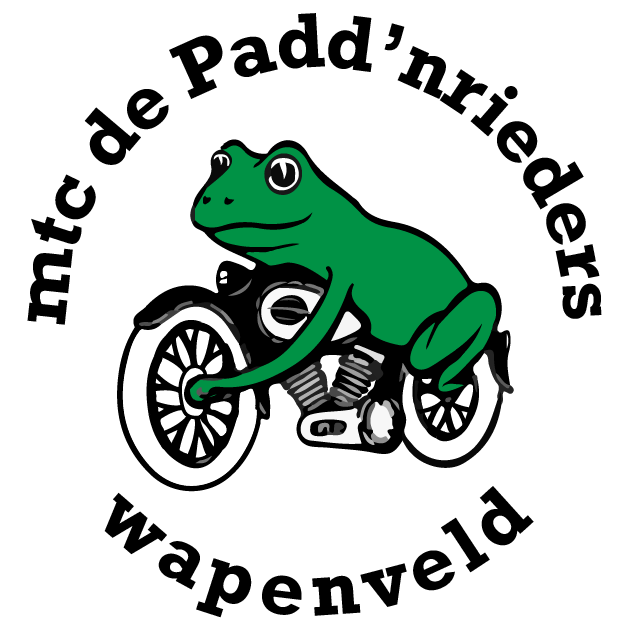 	Motor Toer Club 	voor Wapenveld en omstrekenINSCHRIJFFORMULIER	S.v.p. ingevuld insturen, per post of ingescand per e-mail (adres zie onderaan formulier)Voornaam				: ________________________________________		Achternaam				: ________________________________________Straat+huisnr			: ________________________________________Postcode+woonplaats		: ________________________________________Telefoonnummer			: ________________________________________E-mailadres				: ________________________________________Duolid/gezinslid van		: ________________________________________Met de invulling en ondertekening van dit inschrijfformulier verklaar ik bekend te zijn en akkoord te gaan met het gestelde in de Statuten, het Huishoudelijk Reglement en het privacy beleid van de vereniging en mij te houden aan de besluiten, de richtlijnen, de toerreglementen, en dergelijke, zoals deze door de Algemene Vergadering en het bestuur van MTC De Padd’nrieders zijn en worden vastgesteld. Ik aanvaard zonder enig voorbehoud dat deelname aan de activiteiten van MTC De Padd’nrieders voor eigen rekening en risico is.In te vullen door nieuw lidPlaats: ___________________ 			Datum: ___________________Handtekening:In te vullen door secretaris na ontvangstPlaats: ___________________ 			Datum: ___________________Handtekening:Correspondentie adres: P. Dokter, De Haverkamp 38, 8181 XX te Heerde,Telefoon:+31650670722; Email: paddnrieders@gmail.comRabobank IBAN: NL18RABO0396543588 t.n.v. "MTC Wapenveld”